PRISER LEIE LOKALER 2024Type arrangement 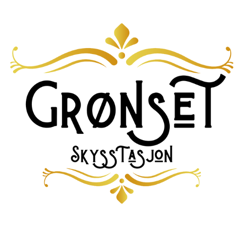 Pris lavsesong (januar, februar, mars, september) og i ukedager ellers i året. Pris midtsesong (april, oktober, november, desember) Pris høysesong (mai, juni, juli, august)GJESTESTUABryllup (Kun snack før middag / Middag ) (max 20 pers) 1500 / 4000  1500 / 4000 2500 / 8000 Selskap (max 20 pers)                        3 500                               3 500                              4 000 Konfirmasjon/Dåp (max 20 pers)                        3 500                               3 500                              4 000 Minnesamvær / privat dagtidsarrangement ukedager (max 20 pers)                        2 500                               2 500                              2 500 Møte / Bedriftsarrangement (halvdag / heldag) (max 10 pers) 2000 / 3500  2000 / 3500  2000 / 3500 Dekorering bryllup                        3 500                               3 500                              2 500 